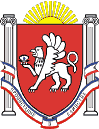 Новоандреевский сельский совет Симферопольского районаРеспублики Крым23-я сессия  1 созываРЕШЕНИЕ с. Новоандреевка		       № 135/15   		                от 30.10.2015г.					О ежегодном отчете  Главы муниципального образованияНовоандреевское сельское поселение Симферопольского района Республики КрымВ  соответствии  с  пунктом 11.1  части 11 статьи 35 Федерального закона от 06.10.2003г. № 131-ФЗ «Об общих принципах организации местного самоуправления в Российской Федерации», пунктом 23 статьи 44 Устава муниципального образования Новоандреевское сельское поселение Симферопольского района, заслушав и обсудив выступление Председателя Новоандреевского сельского совета – главы администрации Новоандреевского сельского поселения Вайсбейн В.Ю. Новоандреевский сельский совет РЕШИЛ:1. Утвердить ежегодный отчет Главы муниципального образования Новоандреевское сельское поселение Симферопольского района Республики Крым. (Прилагается).2. Признать работу Главы муниципального образования Новоандреевское сельское поселение Симферопольского района Республики Крым удовлетворительной.3. Обнародовать настоящее решение путем вывешивания его на информационной доске у здания администрации Новоандреевского сельского поселения по адресу Республика Крым Симферопольский район, с. Новоандреевка, ул. Победы, 36. а также разместить его на официальном сайте Новоандреевского сельского поселения (http://novoandreevka.ru/)4. Решение вступает в силу с момента его обнародования.Председатель Новоандреевского сельского совета				          Глава администрации Новоандреевского сельского поселения		     В.Ю. Вайсбейн